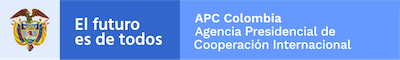 INFORME PQRSD MENSUAL AGOSTO 2021Revisión de datos generales relacionados con Peticiones, Quejas, Reclamos y Sugerencias (PQRSD), recibidas en el mes de agosto de 2021.Durante el mes de agosto de 2021, se recibieron un total de 42 peticiones, con un promedio de respuesta igual a diez punto sesenta y cuatro (10.64) días hábiles.Tiempo de respuesta por peticiónEn el análisis de este informe se establece que el tiempo promedio de respuesta es de 10.64 días hábiles, teniendo en cuenta que 42 solicitudes ya han sido respondidas, bajo los tiempos establecidos por ley.Análisis según tipo de solicitud.Las peticiones recibidas se refieren a los siguientes temas: de información 5%, de entidades públicas 19%, de petición 64%, de entes de control 7%, de queja o reclamo 3%, de congreso de la republica 2% las solicitudes se relacionaron a temas sobre procedimientos para la gestión de donaciones y recursos de cooperación, consulta de información sobre las dinámicas de cooperación.En este mes no se presentaron quejas, a ninguna de las peticiones se le negó el acceso a la información de conformidad en lo establecido en el artículo 21 de CPACA- ley 1437 de 2011, modificado por el artículo 1° de la Ley 1755 de 2015.Medios utilizados para radicarEl   86%   de   las   solicitudes   son   recibidas   mediante   el   correo    electrónico   pqr@apccolombia.gov.co, y el 14% restante se canalizaron a través del formulario de registro de PQRSD. Análisis por dependencia que atiende PQRSDEn el mes de agosto del 2021, se recibieron solicitudes de PQRSD distribuidas de la siguiente manera;Dirección General dos (2) solicitudes equivalente al 5%,Dirección de Demanda ocho (8) solicitudes equivalentes a un 19%,Dirección de Coordinación Interinstitucional veintitrés (23) solicitudes equivalentes 55%,Dirección Administrativa y Financiera cinco (5) solicitudes equivalentes a un 12%,Dirección de Oferta dos (2) solicitudes equivalentes a un 5%.Oficina Asesora de Planeación uno (1) solicitudes equivalente a un 2%,Oficina Asesora Jurídica uno (1) solicitudes equivalentes a un 2%.CONCLUSIÓNESLos medios de recepción virtuales (e-mail) son los mecanismos más usados por los usuarios.Se dio cumplimiento con los tiempos de respuesta de conformidad a lo contemplado en la ley 1755 de 2015.A la fecha con corte 31 de agosto del 2021, para las 42 solicitudes del mes de agosto se respondieron en su totalidad conforme a los tiempos reglamentarios dentro del término de ley.OFICINA PQRSDCONSOLIDADO GENERALCONSOLIDADO GENERALCantidad de solicitudes recibidas:42Tiempo promedio de respuesta: 10.64 días hábilesTiempo hasta archivo (días calendario)RadicadoTiempo hasta archivo (días calendario)Radicado16 202114000046778 2021140000488716 2021140000468719 202114000048972 202114000046974 2021140000490721 2021140000470710 202114000049172 2021140000471710 202114000049272 2021140000472713 2021140000493723 202114000047378 202114000049472 202114000047479 2021140000495719 202114000047571 2021140000496720 2021140000476715 2021140000497720 2021140000477714 2021140000498713 2021140000478711 202114000049977 202114000047972 2021140000500719 2021140000480720 2021140000501720 202114000048170 2021140000502724 2021140000482720 202114000050378 202114000048374 202114000050470 202114000048473 202114000050579 202114000048571 202114000050677 202114000048676 2021140000507712 202114000048777 20211400005087